Unit 5: Arson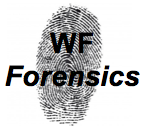 KeywordsFire: Produced when a substance undergoes rapid oxidation involving heat and lightArson: The deliberate or purposeful act of starting or accelerating a fireFactsIn 2010, 384,000 fires occurred in homes in the United StatesMost victims die from smoke or toxic gases and not from burnsSmoking is the leading cause of fire related deathsCooking is the major cause of house firesFuel + Oxygen + Heat = FireThe Fire Triangle represents the three elements needed for fire to occur:  heat, fuel, and oxygen.Fuel: can be any combustible (substance that easily catches fire) material in any state of matter - solid, liquid, or gas.  Most solids and liquids become a vapor or gas before they will burn.  Examples:  Clothing, furniture, curtains, flammable liquidsOxygen: The air we breathe is ~21% oxygen.  Fire requires at least 16% oxygen. Heat: is the energy necessary to increase the temperature of the fuel to a point where sufficient vapors are given off for ignition (spark that starts the fire) to occur.  Examples: Stoves, heating appliances, fireplaces, damaged wiringThe Role of Fire InvestigatorIs the scene safe?  Evacuate the sceneWear protective clothingTurn off gas and electricityInterview witnessesLook for suspicious activityCheck the color of fire or smokeTake notes, video, and photographsWork from the least damaged areas to the most heavily damaged areas.Examine doors, windows to see whether or not they were locked during the fireCollect evidence (accelerant samples, fire items, and other crime scene evidence.Determine the point of origin. Establish point of origin – the area where the fire started will tend to burn for a longer period of time and have the worst damageDetermine the heat source(s)Hypothesize the reasons for the fireThe Bureau of Alcohol, Tobacco, Firearms and Explosives (ATF) is a Federal Agency responsible for:  administering and enforcing the criminal and regulatory Federal laws pertaining to destructive devices (bombs), explosives, and arson. studies science and technology related to detecting explosives, effects of explosives, behavior of explosives and explosive devicesFire Investigation Protocol TermsPoint of Origin- Burn patterns and other damage can help determine the point of origin, or the location where the fire started.Char Patterns- Created by very hot fires that burn very quickly and move fast along its path, so that there can be sharp lines between what is burned and what isn't. A char pattern on a door would help determine which side of the door the fire was on.A char pattern on the floor would help determine the use of an accelerant and its path.V-Patterns - Fire burns up, in a V-shaped pattern, so a fire that starts at an outlet against a wall leaves a char pattern that points to the origin. A very narrow V-shape might indicate a fire that was hotter than normal (used accelerant).A wide V-shape might indicate a fire that was slow burning.A U-shape could indicate that there was a "pool of origin" rather than a point of origin, such as might be caused by, say, a puddle of gasoline. Heat Shadows - Occur when furniture shields part of a wall; can help determine the origin point. Glass - Glass fragments, windows, and light bulbs can provide clues to a fire.Light bulbs tend to melt toward the heat source, so the "direction of melt" can indicate the direction of the fire. The shattered/cracked glass of windows can provide indications as to how a fire burned. A dark soot layer on the glass could indicate a slow, smoldering fire. Clear glass with an abnormal pattern of cracking could imply a very hot fire (due to an accelerant?)Chimney Effect – Since fire burns upwards, there can be a "chimney effect" where the fire ignites at a point, the superheated gases rise upward and form a fireball, which continues straight up to burn a hole in the ceiling. If the roof is not entirely burnt, and the fire investigator finds such a hole, the origin of the fire could be directly underneath.Color of smoke – Determine what type material was burning Color of flames – Indicates at what temperature and chemicals were burning during the fire.  Example:  red/orange/yellow flame – carbon was present, inorganic substances vary in color. Accidental Nature of Fires includeHeating System Electrical appliances LightningChildren playing with matchesSmokingNon-Accidental fired include evidence of: Odors – Gas, kerosene, or other accelerantsFurnishing – Removal of personal objects and valuablesClothing – Check debris for buttons, zippers, etc.Locked windows, blocked doorsTwo or more points of originLook for inverted v-patterns (can be a sign that an accelerant was used)Floors charred –Can indicate use of an accelerantTrailers that lead the fire from one place to another Motives For ArsonCrime concealment: To conceal another crime such as murder, burglary, or vehicle.Revenge or spite: To get back at someone for a perceived injustice.Monetary Gain: Arson-for-Profit fires are set to burn a building, vehicle, or some other object in order to gain profit from the fire. The profit may come in several forms; from insurance coverage on the property, or from putting a competitor out of businessMalicious Vandalism: Fire set to someone’s property, just to destroy it. Malicious vandalism fires account for the largest percentage of arson fires. These fires are frequently set by juveniles.Mentally Disturbed: Some persons have been found to have an irresistible impulse to set fires. – Pyromaniac